Викторина «МАТЕМАТИКА+» открывает двери всем любителям математики! Приглашаем и тебя, дорогой друг, совершить еще одно путешествие в захватывающий, увлекательный, интригующий мир математики! Ты спросишь, что же обозначает плюс? Принимая участие в викторине «МАТЕМАТИКА+» ты не только закрепляешь полученные на уроках знания, но и получаешь дополнительные знания к школьной программе! Викторина «МАТЕМАТИКА+» — это подготовка к итоговым работам, ступенька к победам на школьных олимпиадах, новые открытия! А самое главное — это огромное удовлетворение от победы, гордость за то, что ты справляешься с увлекательными заданиями. Приглашаем принять участие в нашей викторине, и вы откроете для себя ещё много плюсов!Задание №1 (1 балл) Если собрать с дуба, клена, ясеня и осины по три листа, сколько листьев будет в осеннем букете?Ответ:________________________________________________________Задание №2 (1 балл) Яйцо варится вкрутую 4 минуты. Если в кипящую воду бросить 5 яиц в девять часов, когда можно будет выключить газовую плиту?Ответ:______________________________________________________Задание №3 (1 балл) У Пети несколько собак. После прогулки Петя помыл 12 лап. Сколько собак у Пети?Ответ: ______________________________________________________Задание №4 (2 балла) Сколько прямоугольников на рисунке?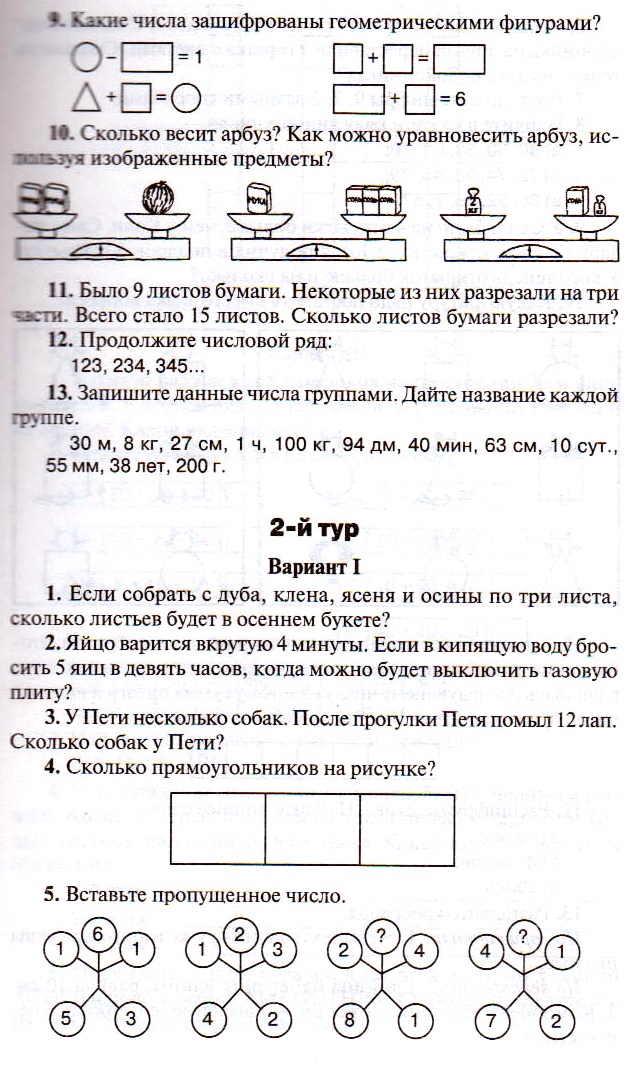 Ответ: _______________________________________________________Задание №5 (2 балла) Вставьте пропущенное число.Задание №6 (2 балла) На двух подоконниках 7 горшков с цветами. С одного подоконника на другой переставили 2 горшка с цветами. Сколько их теперь на двух подоконниках?Ответ: ________________________________________________________Задание №7 (2 балла) Расположите цифры 9,7, 2 разными способами.Задание №8 (3 балла) Найдите и зачеркните в каждом ряду лишнее число.а)	80,30.33,60,70;б)	72,74,78,45,79;в)	36,32,19,7,57.Задание №9 (2 балла) У Саши было на 4 открытки больше, чем у Коли. Саша подарил 1 свою открытку, а Коля получил в подарок 3 открытки. У кого теперь открыток больше и на сколько?Ответ: _____________________________________________________Задание №10 (1 балл) Какую фигуру надо поставить вместо знака вопроса? Раскрась её.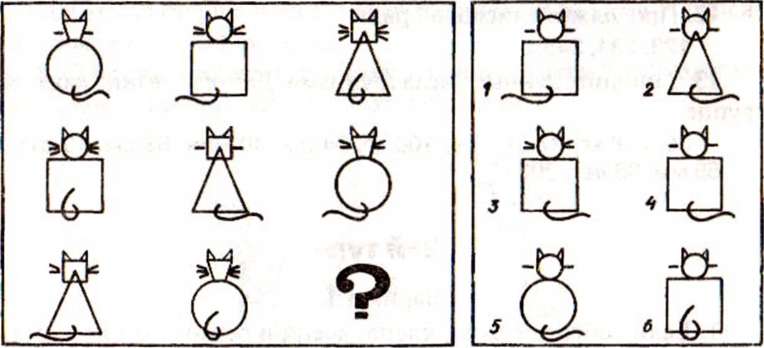 Задание №11 (2 балла) Заполните все пустые клетки числами таким образом, чтобы сумма чисел, расположенных в соседних клетках, каждый раз равнялась последующему числу (поэтому сумма пятого и шестого чисел будет равняться 10). Числа могут повторяться.Задание №12 (1 балл) Расшифруйте слова. Найдите лишнее слово и обведите  его синим карандашом.а)	нозиб; ______________________________________________б)	фелетон;_____________________________________________в)	абрез.________________________________________________Задание №13 (4 балла) Разгадайте кроссворд.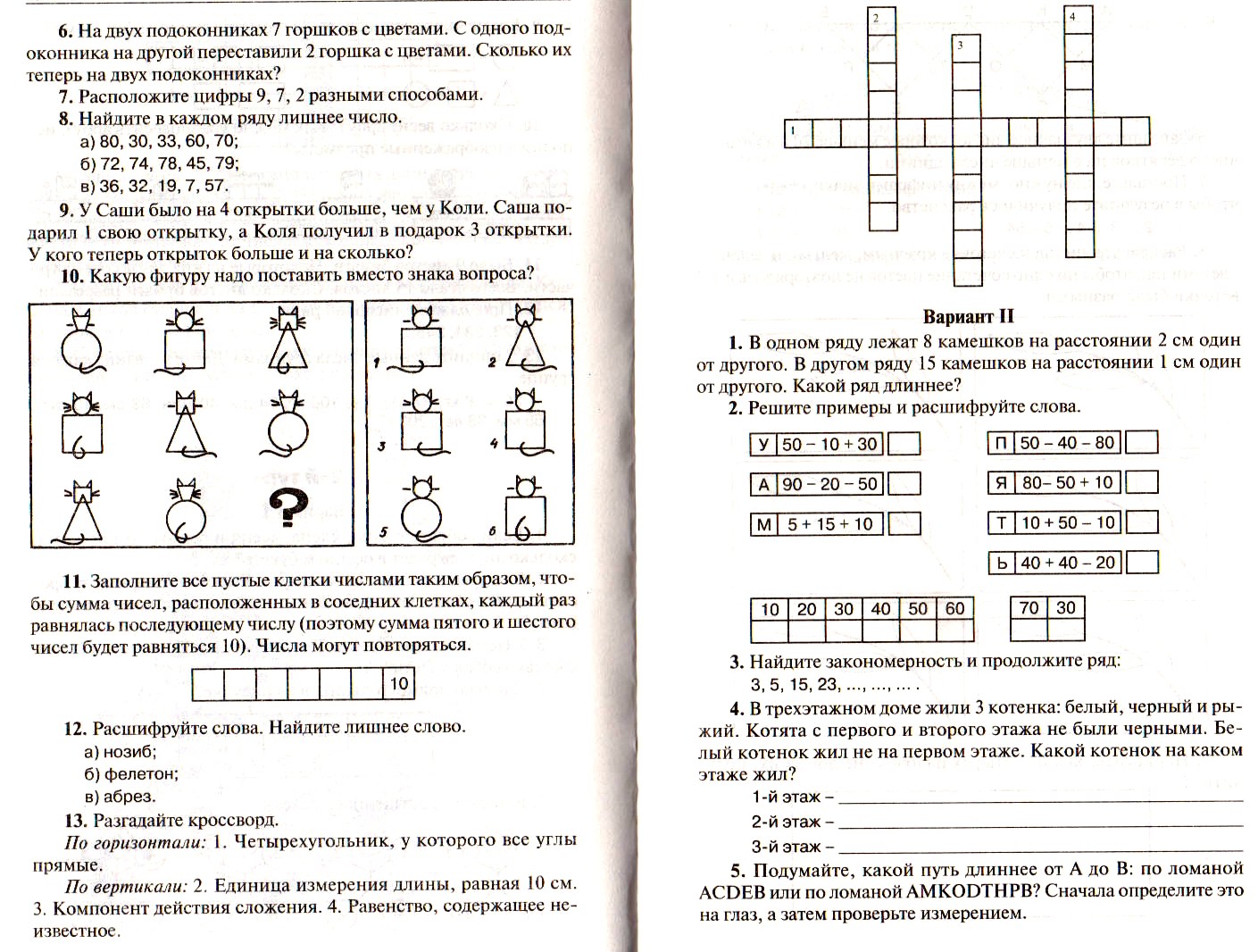 По горизонтали: 1. Четырехугольник, у которого все углы прямые.По вертикали: 2. Единица измерения длины, равная 10 см. 3. Компонент действия сложения.4. Равенство, содержащее неизвестноеВикторина «МАТЕМАТИКА+» открывает двери всем любителям математики! Приглашаем и тебя, дорогой друг, совершить еще одно путешествие в захватывающий, увлекательный, интригующий мир математики! Ты спросишь, что же обозначает плюс? Принимая участие в викторине «МАТЕМАТИКА+» ты не только закрепляешь полученные на уроках знания, но и получаешь дополнительные знания к школьной программе! Викторина «МАТЕМАТИКА+» — это подготовка к итоговым работам, ступенька к победам на школьных олимпиадах, новые открытия! А самое главное — это огромное удовлетворение от победы, гордость за то, что ты справляешься с увлекательными заданиями. Приглашаем принять участие в нашей викторине, и вы откроете для себя ещё много плюсов!Задание №1 (2 балла) В одном ряду лежат 8 камешков на расстоянии 2 см один от другого. В другом ряду 15 камешков на расстоянии 1 см один от другого. Какой ряд длиннее?Задание №2 (2 балла) Решите примеры и расшифруйте слова.Задание №3 (2 балла) Найдите закономерность и продолжите ряд:3,5,15,23,____________________________________________		Задание №4 (3 балла) В трехэтажном доме жили 3 котенка: белый, черный и рыжий. Котята с первого и второго этажа не были черными. Белый котенок жил не на первом этаже. Какой котенок на каком этаже жил?-й этаж -	_________________________      2-й этаж -	_________________________      3-й этаж -__________________________________________________      Задание №5 (2 балла) Подумайте, какой путь длиннее от А до В: по ломаной ACDEB или по ломаной AMKODTH РВ? Сначала определите это на глаз, а затем проверьте измерением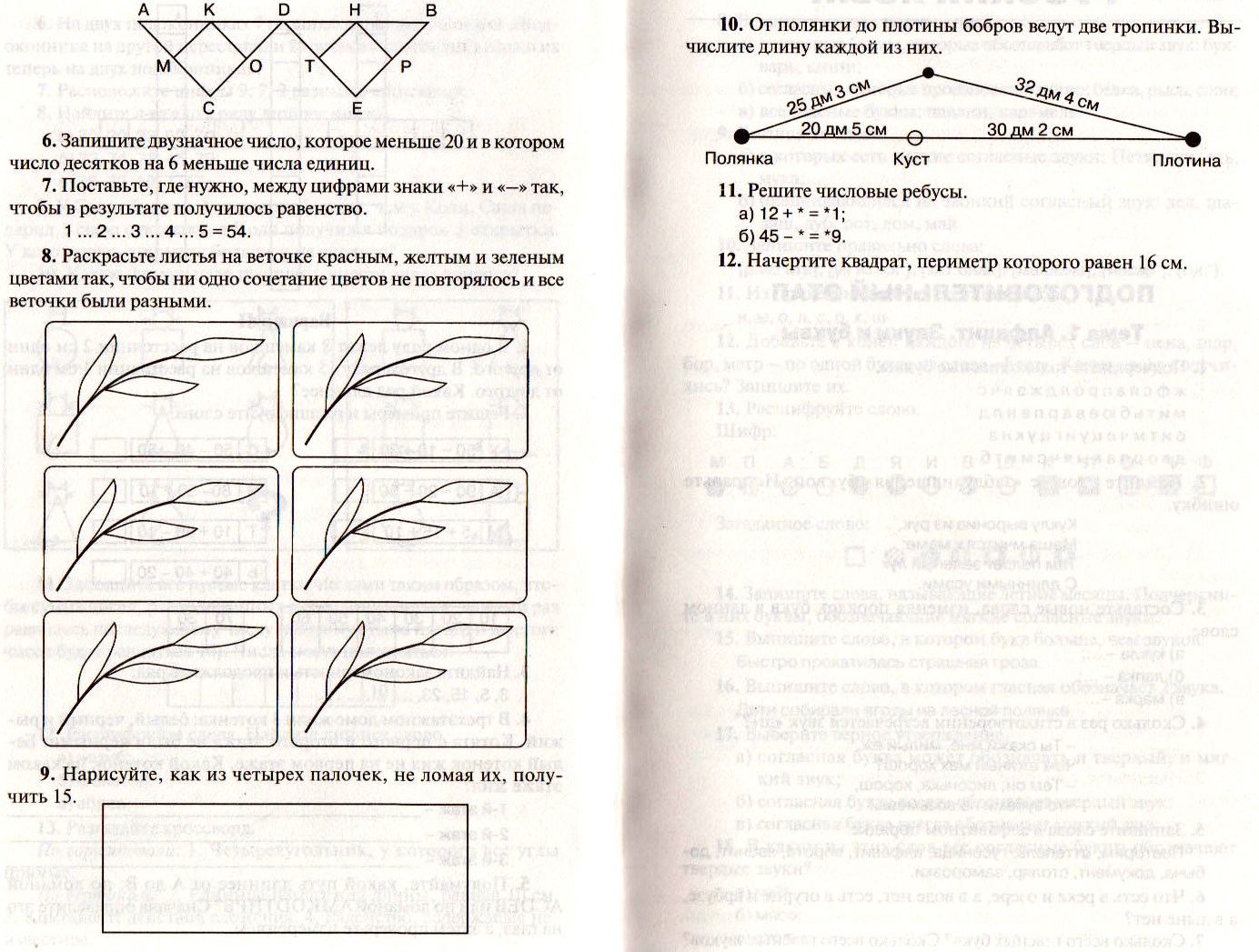 Ответ:______________________________________________________________________________________________________________________Задание №6 (1 балл) Запишите двузначное число, которое меньше 20 и в котором число десятков на 6 меньше числа единиц.Ответ: ________________Задание №7 (2 балла) Поставьте, где нужно, между цифрами знаки «+» и «—» так, чтобы в результате получилось равенство.1 ... 2 ... 3 ... 4... 5 = 54.Задание №8 (2 балла) Раскрасьте листья на веточке красным, желтым и зеленым цветами так, чтобы ни одно сочетание цветов не повторялось и все  веточки были разными. Задание №9 (2 балла)  Нарисуйте, как из четырех палочек, не ломая их, получить 15.Задание №10 (2 балла)  От полянки до плотины бобров ведут две тропинки. Вычислите длину каждой из нихОтвет: _______________________________________________________________________________________________________________________________Задание №11 (2 балла) Решите числовые ребусы.а)	12 + * = *1;б)	45 - * = *9.Задание №12 (2 балла) Начертите квадрат, периметр которого равен 16 см.Примечание. Можно получить дополнительную оценку за общее впечатление от работы, учитывается аккуратность, эстетичность, чистота, оформление и т. д. Грамматические ошибки исправляются и учитываются при выставлении оценки.Название олимпиады «Математика +»ФИО участникаКласс1 классШкола, городФИО педагога-куратораДолжность педагога-куратораАдрес электронной почты10Название олимпиады «Математика +»ФИО участникаКласс2 классШкола, городФИО педагога-куратораДолжность педагога-куратораАдрес электронной почты